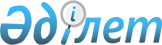 Вопpосы специальных учебных заведений Министеpства внутpенних дел Республики Казахстан
					
			Утративший силу
			
			
		
					П О С Т А Н О В Л Е Н И Е Кабинета Министpов Республики Казахстан от 24 февpаля 1992 г. N 151. Утратило силу - постановлением Правительства РК от 27 июля 2005 г. N 781



      Кабинет Министров Республики Казахстан постановляет: 



      1. Разрешить прием в высшие учебные заведения Министерства внутренних дел Республики Казахстан и Алма-Атинское пожарно-техническое училище Министерства внутренних дел Республики Казахстан гражданских лиц со средним образованием в возрасте до 25 лет, годных по состоянию здоровья к службе в органах внутренних дел. Освободить слушателей и курсантов указанных учебных заведений от призыва на действительную военную службу с постановкой их на специальный учет Министерства внутренних дел Республики Казахстан. Считать обучение в высших учебных заведениях Министерства внутренних дел республики и Алма-Атинском пожарно-техническом училище Министерства внутренних дел республики приравниваемые к прохождению срочной воинской службы. 



      2. Установить в высших учебных заведениях Министерства внутренних дел Республики Казахстан срок обучения по специальности "Правоведение" 4 года. 



      3. Министерству внутренних дел, Министерству здравоохранения Республики Казахстан внести предложения о включении в программу обучения высших и специальных средних учебных заведений Министерства внутренних дел республики полного курса по подготовке слушателей и курсантов к оказанию первичной неотложной медицинской помощи пострадавшим гражданам. 



   Премьер-министр Республики Казахстан 

					© 2012. РГП на ПХВ «Институт законодательства и правовой информации Республики Казахстан» Министерства юстиции Республики Казахстан
				